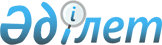 О внесении дополнений и изменений в некоторые решения Правительства Республики Казахстан
					
			Утративший силу
			
			
		
					Постановление Правительства Республики Казахстан от 11 августа 2004 года N 842. Утратило силу постановлением Правительства Республики Казахстан от 28 июня 2007 года N 544 (вводится в действие с 9 августа 2007 года)



      


Сноска. Постановление Правительства Республики Казахстан от 11 августа 2004 года N 842 утратило силу 


 постановлением 


 Правительства Республики Казахстан от 28 июня 2007 года N 544 (вводится в действие с 9 августа 2007 года).


      

      Правительство Республики Казахстан постановляет:




      1. Внести в некоторые решения Правительства Республики Казахстан следующие дополнения и изменения:




      1) в 
 постановлении 
 Правительства Республики Казахстан от 29 декабря 1995 года N 1894 "О реализации Закона Республики Казахстан "О лицензировании" (САПП Республики Казахстан, 1995 г., N 41, ст. 515):



      в Перечне государственных органов (лицензиаров), уполномоченных выдавать лицензии на виды деятельности, подлежащие лицензированию, утвержденном указанным постановлением:



      графу 3 строки, порядковый номер 3:



      после слов "деятельность морских" дополнить словами "и речных";



      после слова "обслуживанием" слово "морских" исключить;



      в Перечне видов лицензируемых работ и услуг, по которым необходимо заключение органов санитарного, экологического и горно-технического надзора, а также органов госэнергонадзора, утвержденном указанным постановлением:



      в разделе I "Перечень видов лицензируемых работ и услуг, по которым необходимо заключение органов санитарного надзора":



      в пункте 25-1:



      после слов "Деятельность морских" дополнить словами "и речных";



      после слова "обслуживанием" слово "морских" исключить;



      в разделе II "Перечень видов лицензируемых работ и услуг, по которым необходимо заключение органов экологического надзора":



      в пункте 21-1:



      после слов "Деятельность морских" дополнить словами "и речных";



      после слова "обслуживанием" слово "морских" исключить;




      2) 


(Подпункт 2 утратил силу


 


-


 


постановлением Правительства РК от 19 июля 2007 г. 




 N 610 


(вводится в действие с 9 августа 2007 года);






      3) в 
 постановлении 
 Правительства Республики Казахстан от 17 июля 2002 года N 794 "Некоторые вопросы лицензирования деятельности на транспорте в Республике Казахстан" (САПП Республики Казахстан, 2002 г., N 22, ст. 243):



      в подпункте 2) пункта 1:



      после слов "деятельности морских" дополнить словами "и речных";



      после слова "обслуживанием" слово "морских" исключить;



      в квалификационных требованиях, предъявляемых при лицензировании деятельности морских портов, связанной с обслуживанием морских судов, пассажиров и грузов, утвержденных указанным постановлением:



      в заголовке:



      после слов "деятельности морских" дополнить словами "и речных";



      после слова "обслуживанием" слово "морских" исключить;



      в пункте 1:



      в абзаце первом:



      после слов "деятельности морских" дополнить словами "и речных";



      после слова "обслуживанием" слова "морских" исключить;



      в подпункте 2):



      слова "службе морского порта" заменить словами "службе морского и речного портов";



      после слова "обслуживание" слово "морских" исключить;



      в подпункте 5) слова "морском порту" заменить словами "морском и речном портах".




      2. Настоящее постановление вступает в силу со дня подписания.

      

Исполняющий обязанности




      Премьер-Министра




      Республики Казахстан


					© 2012. РГП на ПХВ «Институт законодательства и правовой информации Республики Казахстан» Министерства юстиции Республики Казахстан
				